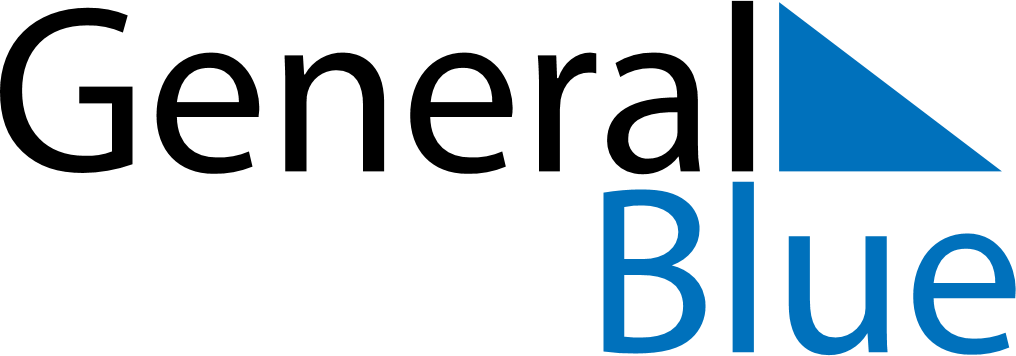 May 2029May 2029May 2029May 2029ParaguayParaguayParaguaySundayMondayTuesdayWednesdayThursdayFridayFridaySaturday123445Labour Day6789101111121314151617181819Independence DayIndependence Day20212223242525262728293031